Dane osobowe cudzoziemca: Treść wniosku: Proszę o zwrot opłaty za wydrukowanie karty pobytu: 
a)  czasowego /  stałego /  rezydenta długoterminowego UE / inna przyczyna ………………………………………….
b) w kwocie  25 zł /  50 zł /  100 zł /  inna kwota ……………………….c) data przelewu: …………………………….
Uzasadnienie: ………………………………………………………………………………………………………………………………..Sposób zwrotu należności:   na rachunek bankowy numer: 	  
Imię i nazwisko właściciela rachunku: ……………………………………………………………………………………………………………..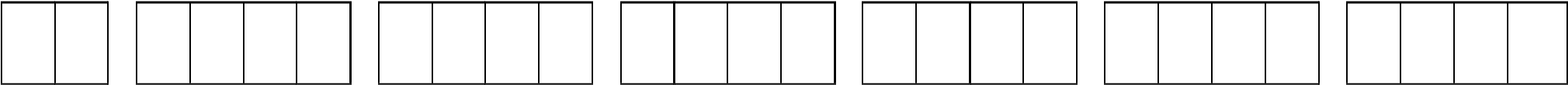  pocztą na w/w adres (zwrot pomniejszony o koszt przekazu pocztowego)…………………………………………………...   data i czytelny podpis cudzoziemca Zgoda na przetwarzanie danych osobowych: Wyrażam zgodę na przetwarzanie moich danych osobowych zawartych w niniejszym formularzu wypełnionym na potrzeby postępowania prowadzonego w Wydziale Spraw Cudzoziemców Wielkopolskiego Urzędu Wojewódzkiego w Poznaniu, w celu komunikacji telefonicznej lub mailowej w pełnym zakresie informacji związanych z prowadzeniem mojej sprawy. Oświadczam, że zapoznałam/em się z informacją 
o prywatności dostępną na stronie  https://migrant.poznan.uw.gov.pl. ………………………..…………………………….  data i czytelny podpis cudzoziemca Pieczęć i adnotacje organu przyjmującego wniosek 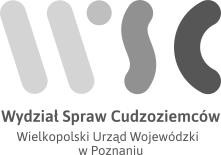 WNIOSEK O ZWROT OPŁATY ZA KARTĘ POBYTU formularz wypełnij w języku polskim drukowanymi literami WNIOSEK O ZWROT OPŁATY ZA KARTĘ POBYTU formularz wypełnij w języku polskim drukowanymi literami imię i nazwisko obywatelstwo data urodzenia nr sprawy  adres do korespondencji 